ナンバーは違うけど・・・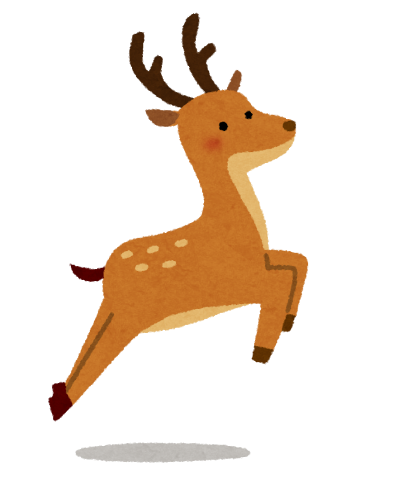 奈良県内に 住んでます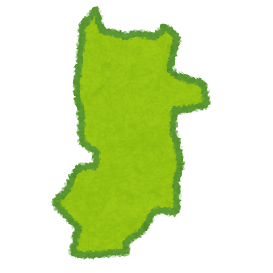 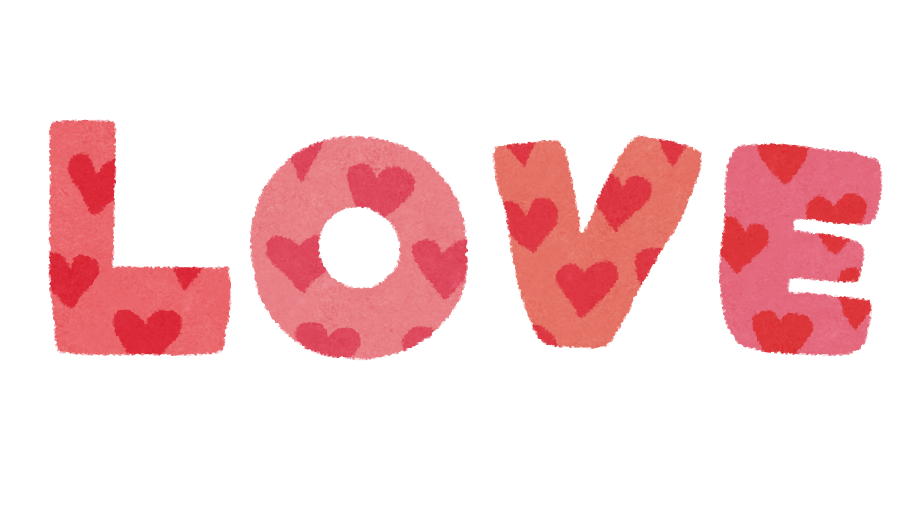 